Run A12 - 6.2km McLaren Flat 'Away' run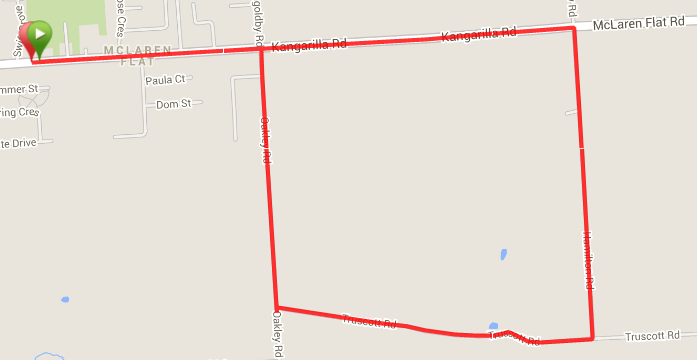  Run A12 – 11.6km McLaren Flat 'Away' run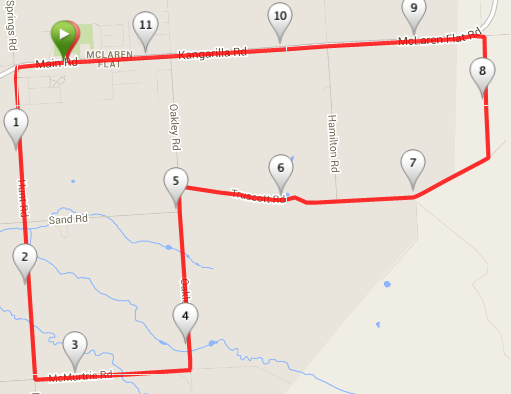 Run A12 – 21.1km McLaren Flat ‘Away’ Run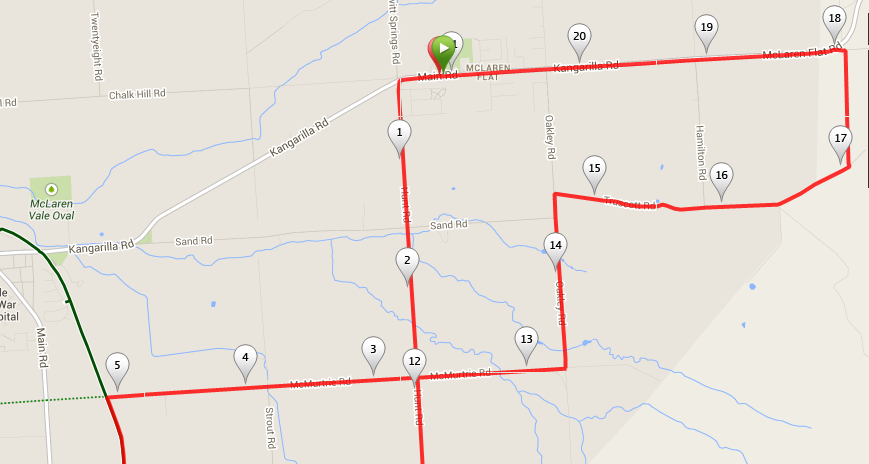 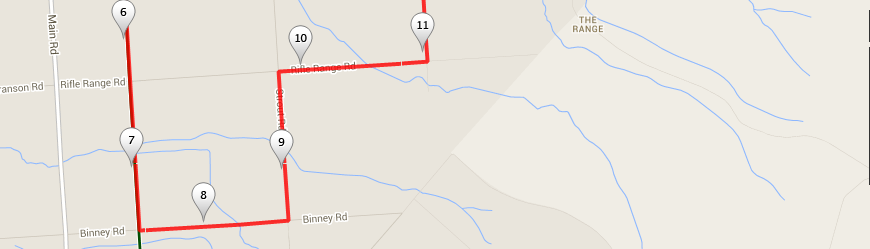 